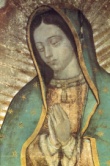 Deklaracja modlitwy (część do zachowania dla siebie)Ja .............................................................................................. zobowiązuję się do adoracji Najświętszego Sakramentu lub innej formy modlitwy osobistej w moim miejscu przebywania, o stałej godzinie w tygodniu (dzień................................, godzina od............. do ..…........), w łączności z dziełem Ogrodu Wdzięczności w Szczecinie. Moje zobowiązanie podejmuję na okres jednego roku/na czas nieokreślony, w intencji wynagradzającej Najświętszemu Sercu Pana Jezusa i Niepokalanemu Sercu Maryi, o świętość rodzin, kapłanów, osób konsekrowanych, o nowe święte powołania do służby Bożej, w intencjach Ojca św. i mojego biskupa miejsca oraz innych: ………data podjęcia modlitwy:					podpis:Deklarację modlitwy należy przesłać na adres: 
Ogród Wdzięczności, ul. Papieża Pawła VI nr 2, 71-459 Szczecin, 
lub mailowo na adres: ogrodwdziecznosci@gmail.comDeklaracja modlitwy (część do oddania)Ja ............................................................. zobowiązuję się do adoracji Najświętszego Sakramentu lub innej formy modlitwy osobistej w moim miejscu przebywania o stałej godzinie w tygodniu (dzień........................, godzina od........ do .........) w łączności z dziełem Ogrodu Wdzięczności w Szczecinie. Moje zobowiązanie podejmuję na okres jednego roku/na czas nieokreślony, w intencji wynagradzającej Najświętszemu Sercu Pana Jezusa i Niepokalanemu Sercu Maryi, o świętość rodzin, kapłanów, osób konsekrowanych, o nowe święte powołania do służby Bożej, w intencjach Ojca św. i mojego biskupa miejsca oraz innych: ….data podjęcia modlitwy:					podpis:DEKLARACJA RODOAdministratorem Pani/Pana danych osobowych jest Fundacja Ogród Wdzięczności, ul. Pawła VI 2, 71-459 Szczecin, wpisana 
do rejestru stowarzyszeń, innych organizacji społecznych i zawodowych, fundacji oraz samodzielnych publicznych zakładów opieki zdrowotnej prowadzonego przez Sad Rejonowy Szczecin-Centrum W Szczecinie, XIII Wydział Gospodarczy Krajowego Rejestru Sadowego, numer KRS: 0000804616, NIP: 8513245797, REGON: 384400696 – dalej jako „Fundacja”Fundacja zbiera i przetwarza Pani/Pana dane w celu: rejestracji Pani/Pana jako osoby, która będzie adorowała Najświętszy Sakrament w Kaplicy pw. Św. Eliasza w budynku AWSD w Szczecinie przy ul. Papieża Pawła VI 2, zgodnie z przeznaczeniem miejsca i obowiązującymi „Zasadami korzystania z Kaplicy Adoracji i Domu Maryi” (dalej jako „Adoracja”); umożliwienia kontaktu z Panią/Panem, w tym przekazywania pocztą elektroniczną lub za pomocą urządzeń telekomunikacyjnych (tj. sms, mms, połączenie telefoniczne) wiadomości dotyczących organizacji adoracji lub innych wydarzeń; umożliwienia kontaktu z Panią/Panem przez innych uczestników Adoracji - podstawą prawną przetwarzania danych osobowych jest dobrowolna zgoda [art. 6 ust. 1 lit. a RODO].Przysługuje Pani/Panu prawo do żądania od Fundacji dostępu do swoich danych osobowych, ich sprostowania, usunięcia lub ograniczenia przetwarzania danych osobowych, wniesienia sprzeciwu wobec takiego przetwarzania, przenoszenia danych, wniesienia skargi do organu nadzorczego, cofnięcia zgody na przetwarzanie danych osobowych.Podanie danych jest dobrowolne, lecz niezbędne do uczestnictwa w organizowanej przez Fundację Adoracji. Odbiorcą Pani/Pana danych osobowych będzie Fundacja w zakresie niezbędnym do organizacji AdoracjiDane osobowe będą przetwarzane przez czas organizowania Adoracji przez Fundację, jednak nie dłużej niż do czasu cofnięcia Pani/Pana zgody na przetwarzanie danych osobowych. IMIĘ: _____________________________				TELEFON: _______________________	NAZWISKO: _______________________				EMAIL:	 _________________________ADRES POCZTOWY: _______________________________________________________________________________Wyrażam zgodę na przetwarzanie moich danych osobowych oraz proszę o kontakt w sprawie Adoracji organizowanej przez Fundację Ogród Wdzięczności(podpis)